Western Boone 11 Kiwanis Leadership Team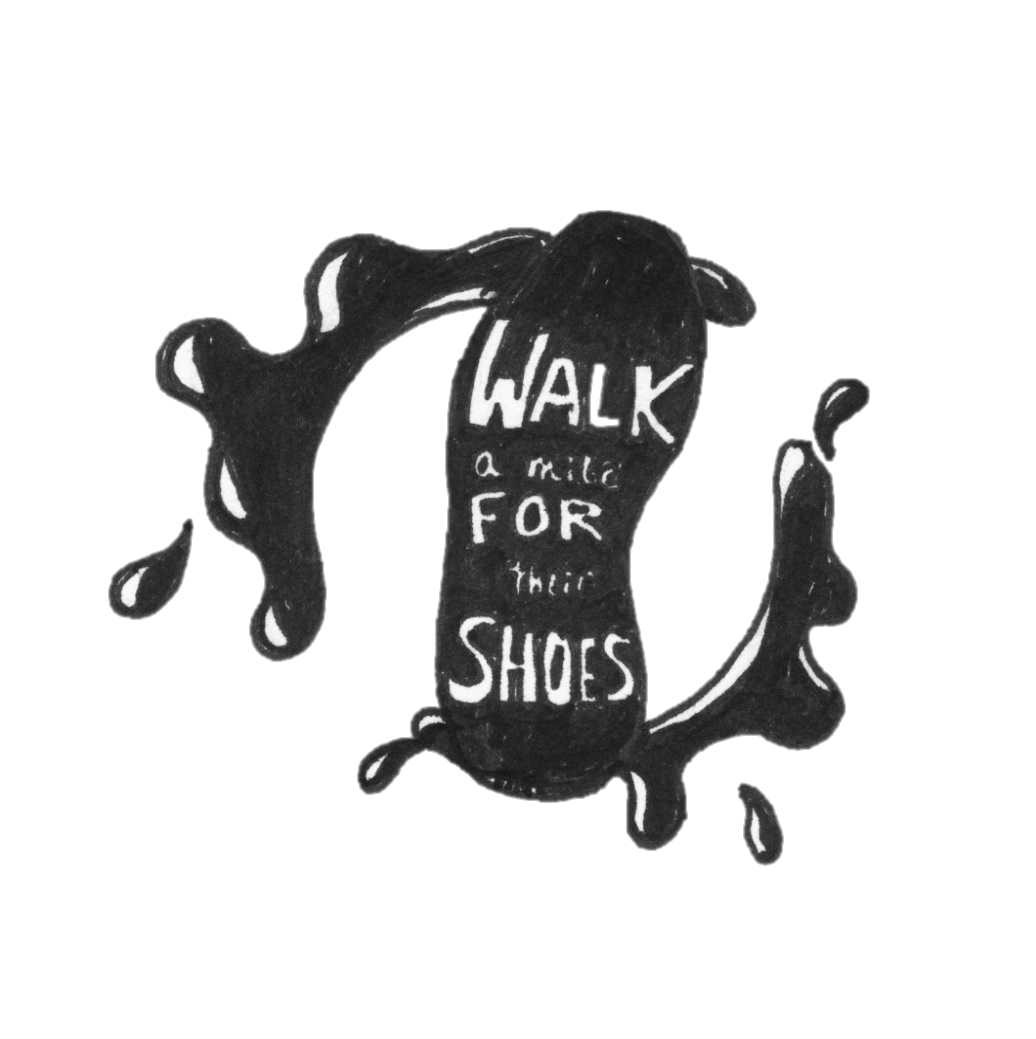 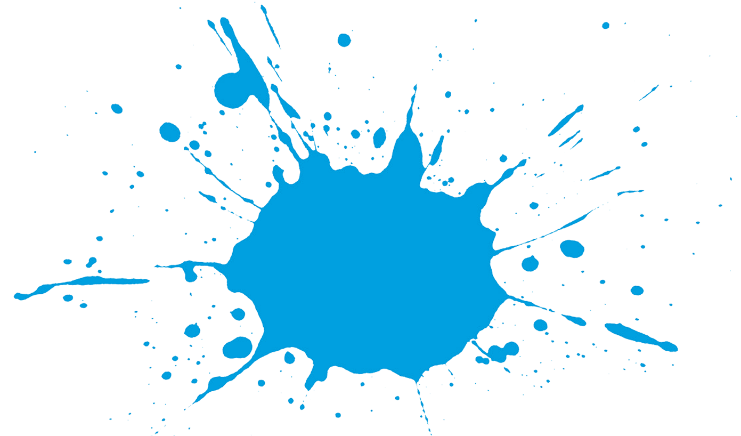 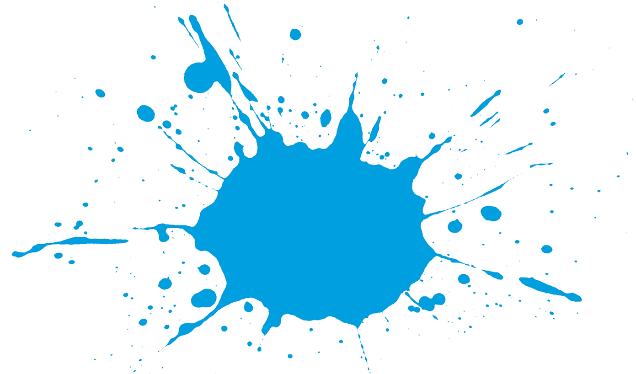 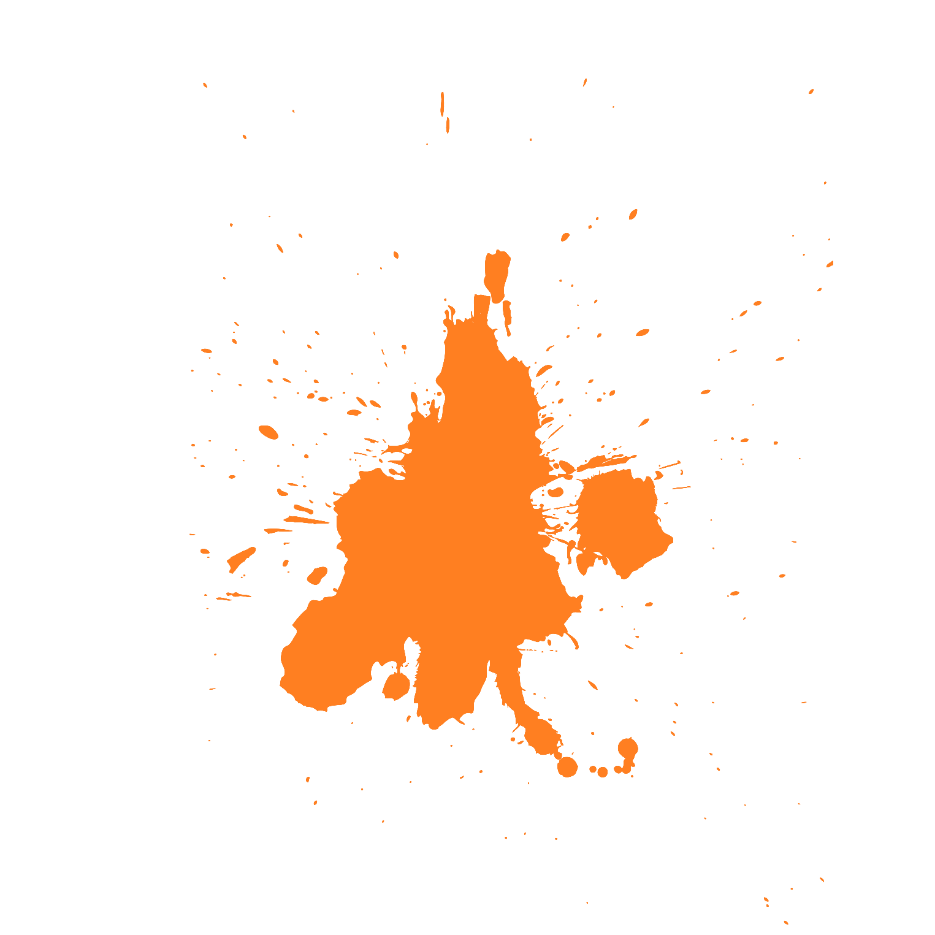 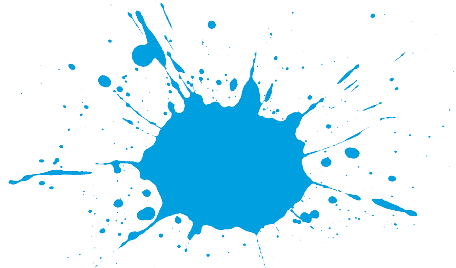 “Walk A Mile for Their Shoes” Color Walk@ Western Boone Track Saturday, May 14th @ 1:00 p.m.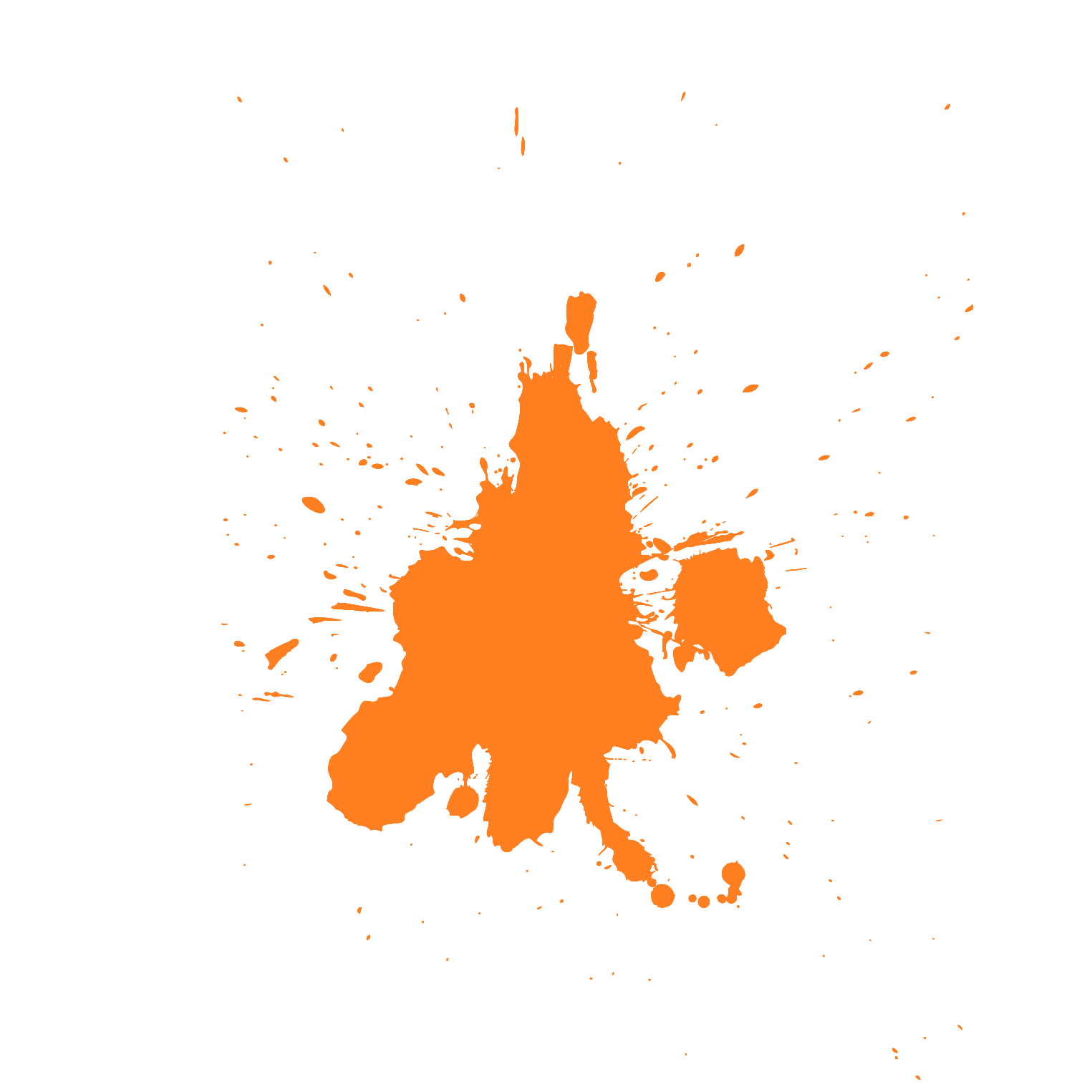  “Walk A Mile for Their Shoes” is one COLORFUL event where all ages can come have fun, get exercise, and donate shoes to our local children in need from Western Boone District!Fee: At least 1 pair of shoes per team **rain date May 15th @ 2:00 p.m.Contact Susan Farris at susan.farris@webo.k12.in.uswith any question and for registration forms visit webo.weboschools.org